Memorial Day ServicesKnollwood Memorial ParkSunday, May 29, 202211:30am – 12:30pmBagpipersVietnam Era Veterans Honor GuardPrayer for MIA and fallen soldiersNational AnthemPresentation and raising of the flagSpeakerTapsClosing prayerBagpiper recessional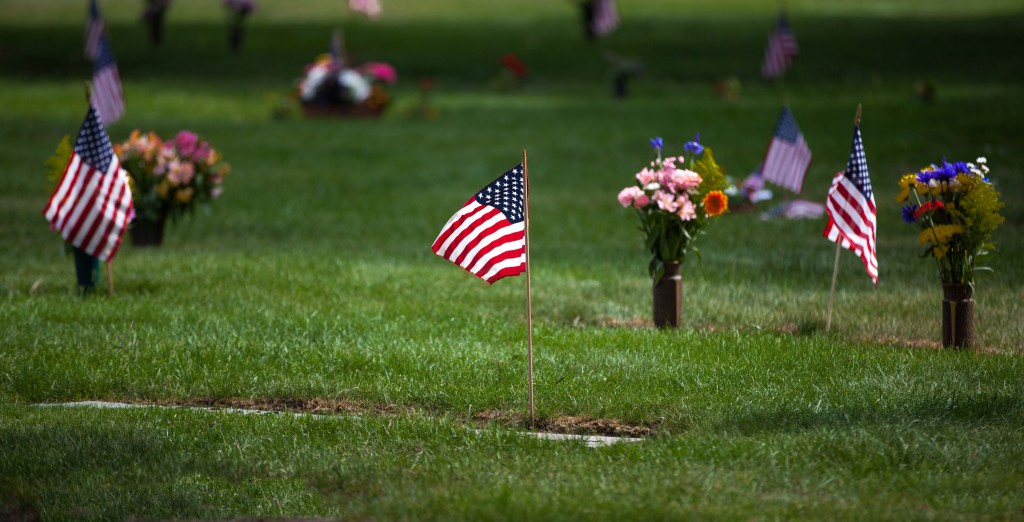 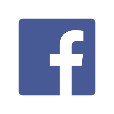 